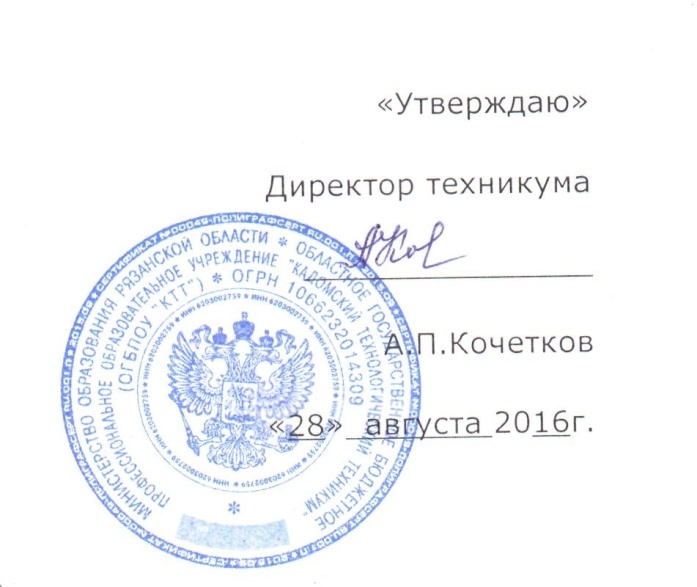 ПЛАНпрофилактических антикоррупционных мероприятий в ОГБПОУ «Кадомский технологический техникум»на 2016/2017 учебный годЗам директора по УВР _____________________________________И.В. Смагина№п\пМероприятияСрокиисполненияОтветственныеи исполнители12341.Ознакомление абитуриентов и студентов 1 курса с Уставом ОГБПОУ «Кадомский технологический техникум», Правилами внутреннего распорядка, иными локальными нормативно-правовыми актамиАвгуст-сентябрь 2016 годаПриемная комиссияЗам. директора по УВР, классные руководители2.Разработка локадьных актов, регулирующих вопросы противодействия коррупции.Сентябрь-октябрь 2016 г.Зам.директора по УВР, члены антикоррупционной рабочей группы3. Создание на сайте раздела «Антикоррупционная политика»Сентябрь 2016г.Зам. директора по УВР, ответственный за работу сайта4. Принятие плана антикоррупционной работы октябрь 2016Педагогический Совет 5. Формирование комиссии по противодействию коррупции при студенческом Советеоктябрь 2016Председатель Студенческого Совета6.Проведение классных часов в группах «Права, обязанности и ответственность студентов и учащихся образовательного учреждения»Октябрь 2016 г.Классные руководители7.Проведение родительских собраний «Права и обязанности участников образовательного процессаОктябрь-ноябрь  2016 г.Зам. директора по УВР, классные руководители групп техникума8.Организация конкурса плакатов «Студенчество против коррупции», приуроченного к Международному Дню борьбы с коррупцией. Декабрь 2016 годаЗам. директора по УВР, классные руководители Студенческий Совет техникума9. Информирование студентов, преподавателей и сотрудников техникума о способах подачи сообщений о коррупционных нарушениях (телефоны директора техникума, ответственного за противодействие коррупции,  социального педагога)В течение учебного годаЗам. директора по УВР,Зав. отделениями10.Оформление и обновление стенда с антикоррупционной информацией, информации на сайте техникума Сентябрь и далее в течение уч. года.Ответственный за работу сайта11.Ведение журнала учета регистраций заявлений о коррупционных правонарушенияхПо мере поступления Секретарь рабочей группы12.Встреча студентов и сотрудников техникума с представителями правоохранительных органов р.п. КадомПо согласованию с нач. пункта полиции по раб. с населениемЗам. директора по УВР13.Взаимодействие с правоохранительными органами по антикоррупционной работеПостоянноДиректор техникума, зам. директора по УВР14.Заседания Антикоррупционной комиссииНе реже 1 раза в два месяцаЗам. директора по УВР, члены антикоррупционной рабочей группы15.Регулярные (групповые и индивидуальные) беседы классных руководителей  со студентами и родителямиСистематически по плану УВРКлассные руководители16.Организация профилактической работы по предупреждению коррупционных правонарушений среди ИП и учебно-вспом. персонала, индивидуальные беседы и проведение служебных расследованийВ течение учебного годаЗам директора по УВР,Антикоррупционная рабочая группа17.Взаимодействие с редакцией газеты  Кадомского района «Родные истоки» по антикоррупционной пропагандеВ течение учебного годаЗам. директора по УВР18.Отражение в  студенческой газете «Студенческий пульс» новостей в области борьбы с коррупцией, проведение правового ликбезаПо мере появления информацииГлавный редактор газеты, редколлегия19.Контроль и анализ процесса ликвидации академических задолженностейВ течение учебного годаЗавуч,Зав. методическим  объединением,Зав. объединениями20.Организация контроля за соблюдением работниками  Кодекса чести преподавателей образовательного учрежденияПостоянноАнтикоррупционная рабочая группа.21.Проведение оценки должностных обязанностей руководящих и педагогических работников, исполнение которых подвержено риску коррупционных проявлений Постоянно Директор22.Усиление персональной ответственности администрации и педагогических работников за неправомерное принятие решения в рамках служебных полномочий постоянноДиректор23.Усиление контроля за недопущением фактов неправомерного взимания денежных средств с обучающихся, их родителей (законных представителей)постоянноДиректор24.Рассмотрение  вопросов противодействия коррупционным проявлениям в учебной средеНакануне и во время сессийЗам. директора по УВР, члены антикоррупционной рабочей группы25.Обсуждение на совете техникума,  производственных совещаниях,  вопросов антикоррупционной работыИюнь, ежегодноАнтикоррупционная рабочая группа